KARTA ZGŁOSZENIA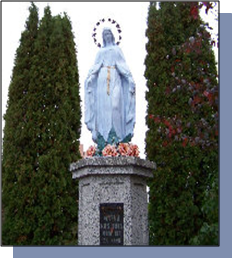                    KONKURS RELIGIJNY             MARYJA – MATKA KOŚCIOŁA1.Imię i nazwisko ucznia ..............................................................................................................................................................................................................................................................................................................2.Nazwa szkoły (dokładny adres z numerem telefonu i adresem email) ………………………………………………………………………………………………………………………………………………………………………………………………………………………………………………………………………………………………………3.Kategoria recytatorska/wokalna ……………………………………..…………………………………………………………………………………………………………………………..……………………………………4.Tytuł utworu (krótki opis) …………………………………………………………………………………………………………………………………………………………………………………………………………………………………………………………………………………………………………………………………………………………………………………………………………5.Imię i  nazwisko nauczyciela opiekuna …………………………………………………………………………………………………………………………………………………………………………………………………………………………………………………………………………………….………………..Podpis Dyrektora Szkoły         